Применение программы «КОМПАС-ГРАФИК 3D» при выполнении самостоятельной  работы, курсовой и дипломной работы 
Самарский техникум промышленных технологий, г.СамараСтудентка Саландина А.А выполнения самостоятельной работы, курсовой и дипломной работы. 
Дя ю 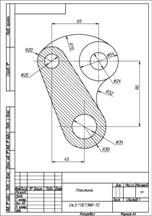 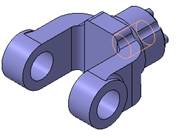 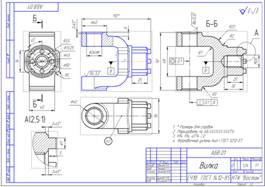 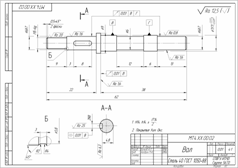 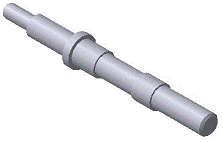 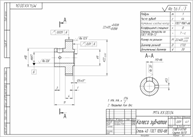 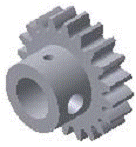 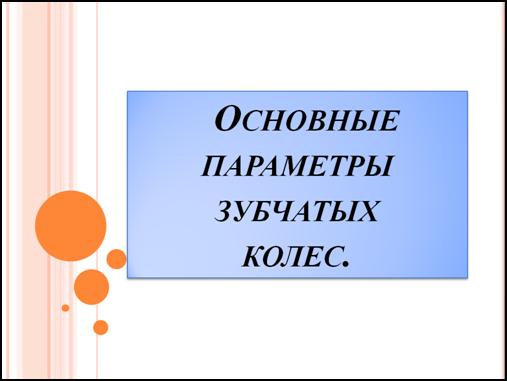 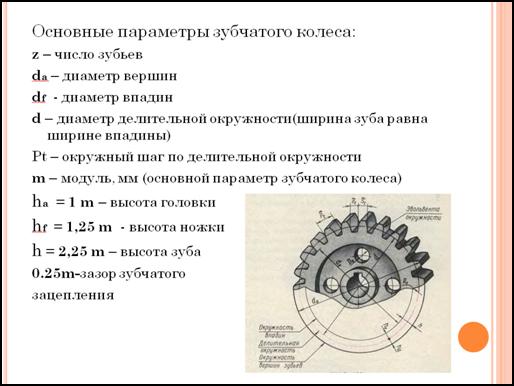 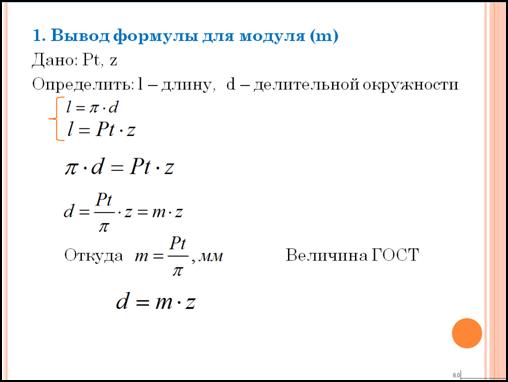 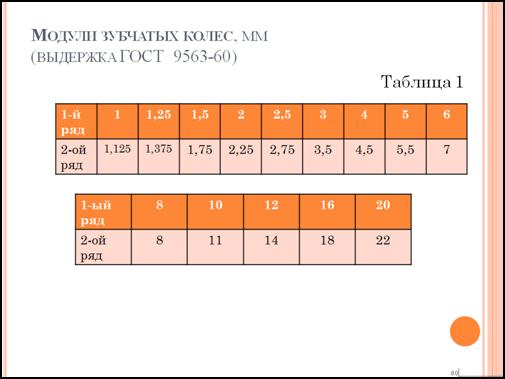 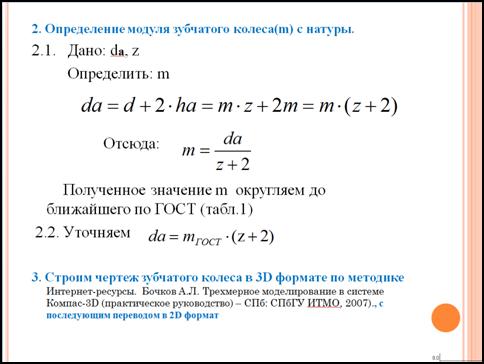 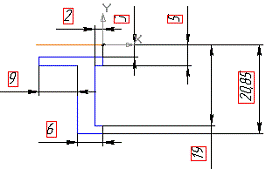 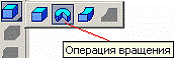 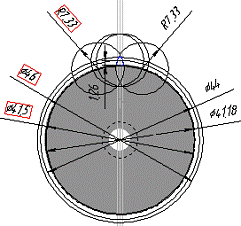 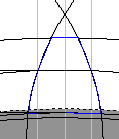 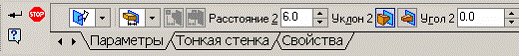 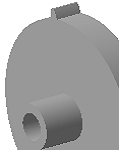 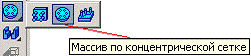 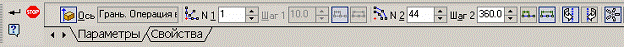 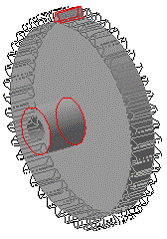 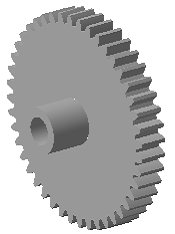 